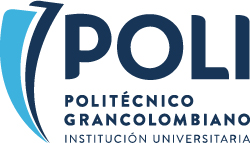 1. DATOS BÁSICOS DEL PROYECTO1. DATOS BÁSICOS DEL PROYECTO1. DATOS BÁSICOS DEL PROYECTOTÍTULO DEL PROYECTONOMBRE ADMINISTRADOR DEL PROYECTOFECHA DE INICIOFECHA DE FINALIZACIÓNLUGAR DE REALIZACIÓN (PAÍS - CIUDAD)DESCRIPCIÓN DEL PROYECTO2. ORIGEN DEL PROYECTO2. ORIGEN DEL PROYECTO2. ORIGEN DEL PROYECTOTIPOMARQUE (X) NOMBRECLASETRABAJO DE GRADOSEMILLEROPROYECTO DE INICIACIÓN CIENTÍFICAPROYECTO DE INVESTIGACIÓN APLICADAGRUPO DE INVESTIGACIÓNOTRO _____________________________3. AUTORES Y PRODUCTOS CREADOS3. AUTORES Y PRODUCTOS CREADOS3. AUTORES Y PRODUCTOS CREADOS3. AUTORES Y PRODUCTOS CREADOS3. AUTORES Y PRODUCTOS CREADOS3. AUTORES Y PRODUCTOS CREADOS3. AUTORES Y PRODUCTOS CREADOS3. AUTORES Y PRODUCTOS CREADOS3. AUTORES Y PRODUCTOS CREADOSDATOS DEL INVESTIGADORDATOS DEL INVESTIGADORDATOS DEL INVESTIGADORDATOS DEL INVESTIGADORDATOS DEL INVESTIGADORIDENTIFICACIÓN DE PRODUCTOSIDENTIFICACIÓN DE PRODUCTOSIDENTIFICACIÓN DE PRODUCTOSIDENTIFICACIÓN DE PRODUCTOSNOMBRE DE INVESTIGADORROLTIEMPO (H/SEMANA)CÉDULATIPO DE VINCULACIÓNNOMBRE DE ENTREGABLETIPO DE PRODUCTOREPOSITORIOFIRMA3. AUTORES Y PRODUCTOS CREADOS3. AUTORES Y PRODUCTOS CREADOS3. AUTORES Y PRODUCTOS CREADOS3. AUTORES Y PRODUCTOS CREADOS3. AUTORES Y PRODUCTOS CREADOS3. AUTORES Y PRODUCTOS CREADOS3. AUTORES Y PRODUCTOS CREADOS3. AUTORES Y PRODUCTOS CREADOS3. AUTORES Y PRODUCTOS CREADOSDATOS DEL INVESTIGADORDATOS DEL INVESTIGADORDATOS DEL INVESTIGADORDATOS DEL INVESTIGADORDATOS DEL INVESTIGADORIDENTIFICACIÓN DE PRODUCTOSIDENTIFICACIÓN DE PRODUCTOSIDENTIFICACIÓN DE PRODUCTOSIDENTIFICACIÓN DE PRODUCTOSNOMBRE DE INVESTIGADORROLTIEMPO (H/SEMANA)CÉDULATIPO DE VINCULACIÓNNOMBRE DE ENTREGABLETIPO DE PRODUCTOREPOSITORIOFIRMA3. AUTORES Y PRODUCTOS CREADOS3. AUTORES Y PRODUCTOS CREADOS3. AUTORES Y PRODUCTOS CREADOS3. AUTORES Y PRODUCTOS CREADOS3. AUTORES Y PRODUCTOS CREADOS3. AUTORES Y PRODUCTOS CREADOS3. AUTORES Y PRODUCTOS CREADOS3. AUTORES Y PRODUCTOS CREADOS3. AUTORES Y PRODUCTOS CREADOSDATOS DEL INVESTIGADORDATOS DEL INVESTIGADORDATOS DEL INVESTIGADORDATOS DEL INVESTIGADORDATOS DEL INVESTIGADORIDENTIFICACIÓN DE PRODUCTOSIDENTIFICACIÓN DE PRODUCTOSIDENTIFICACIÓN DE PRODUCTOSIDENTIFICACIÓN DE PRODUCTOSNOMBRE DE INVESTIGADORROLTIEMPO (H/SEMANA)CÉDULATIPO DE VINCULACIÓNNOMBRE DE ENTREGABLETIPO DE PRODUCTOREPOSITORIOFIRMA